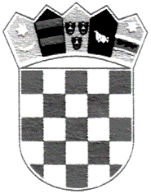 REPUBLIKA HRVATSKAZAGREBAČKA ŽUPANIJAGRAD IVANIĆ-GRADGRADSKO VIJEĆEPOVJERENSTVO ZA POLJOPRIVREDUKLASA: 022-05/18-02/15URBROJ: 238/10-02-01/2-19-20Ivanić-Grad, 19. kolovoza 2019.Temeljem članka 53. Statuta Grada Ivanić-Grada i članka 29. Poslovnika Gradskog vijeća Grada Ivanić-Grada, a na osnovu ukazane potrebe S A Z I V A M5. SJEDNICU POVJERENSTVA ZA POLJOPRIVREDU     koja će se održati dana 21. kolovoza 2019. ( srijeda ) s početkom u 18:30 sati, u prostorijama Gradske uprave, Ivanić-Grad, Park hrvatskih branitelja 1     Za sjednicu predlažem sljedećiDNEVNI REDRazmatranje problematike farme goveda u Ivanić-Gradu Razmatranje problematike i prijedloga vezanih za neškodljivo uklanjanje otpada životinjskog podrijetla na području Ivanić-Grada  Razno     Mole se članovi Povjerenstva da se sjednici svakako odazovu, a eventualni izostanak opravdaju na telefon 01/2831-371.Predsjednica Povjerenstva:       Žaklin Acinger Rogić